H. AYUNTAMIENTO CONSTITUCIONAL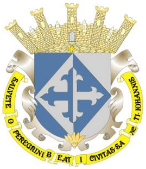 SAN JUAN DE LOS LAGOS, JALISCO, 2018-2021ORDEN DEL DIASESION  17  SOLEMNE DE AYUNTAMIENTO 13  DE  SEPTIEMBRE  DEL AÑO 2019Hora de inicio: 8:00 p.m.Lugar de reunión: Patio del Palacio Municipal.I.- LISTA DE ASISTENCIA Y VERIFICACION DE QUORUM.II.- LECTURA DEL ORDEN DEL DIA.III.- HONORES A LA BANDERA Y ENTONACION DEL HIMNO NACIONAL.IV.- ENTREGA DEL FORMATO POR ESCRITO, CORRESPONDIENTE AL PRIMER INFORME DE GOBIERNO, POR PARTE DEL PRESIDENTE MUNICIPAL L.C.I JESUS UBALDO MEDINA BRISEÑO, AL REPRESENTANTE DEL GOBERNADOR ASI COMO A LOS REGIDORES MUNICIPALES. V.- INTERVENCION DEL PRESIDENTE MUNICIPAL L.C.I. JESUS UBALDO MEDINA BRISEÑO. VI.- INTERVENCION DEL LIC. JUAN MANUEL ROMO PARRA, SUBSECRETARIO DE GOBIERNO DEL INTERIOR, REPRESENTANTE DEL GOBERNADOR DEL ESTADO, MTRO. ENRIQUE ALFARO RAMIREZ.VII.- CLAUSURA DE LA SESION.